 Nr. Prot. 991/51  Na osnovu člana 8, stav 1 i 2 Zakona o Radu Br.03/ L-212 (Službeni List Republike Kosovo br.90/2010), člana 5 tačka c) Zakona o Obrazovanju u Opštinama Republike Kosovo Br.03/L-068, člana 4 i 5 Zakona o Preduniverzitetskom Obrazovanju, član 35 Administrativnog Uputstva br. 07/2017 o Regulisanju Postupaka Konkursa u Javnom Sektoru, Administrativnog Uputstva br.10/2018 o normativu stručnog kadra opšteg obrazovanja, Opštinski Direktorat za Obrazovanje objavljuje :                                                               K O N K U R S ZA POPUNJAVANJE RADNOG MESTAI.Aplikaciji treba priložiti sledeće dokumente: Formular za apliciranje (koji se dobija u Direktoratu za Obrazovanje) Lični rezime (CV). Lični dokument (lična karta ili pasoš). Izvod rođenih. Diplome o kvalifikacijama (ili certifikati), certifikati umesto diplome treba da budu noterizovani kod notera i ne stariji od 6 meseci.  Svaki certifikat diplome koji je stariji 6 meseci od dana diplomiranja neće se uzeti u obzir. Uvrenje da niste pod istragom. Dokaz o radnom iskustvu u obrazovnim institucijama (ako ima).II. Uslovi  i kriterijumi izbora kandidata za nastavno osobljeIzbor kandidata izvršiće se na osnovu kriterijuma određenih pravnim aktima koji uređuju oblast preduniverzitetskog obrazovanja (zakon br. 04/L-032 i zakon br. 03/L-068) i u skladu sa odnosnim Administrativnim Uputstvom MONT-a (AU Br.10/2018), kao i postupaka određenih zakonskim okvirom za regulisanje radnog odnosa u javnom sektoru. Kriterijumi kvalifikacije za ovu poziciju su:Pedagoški fakultet-osnovni programUčiteljski fakultet Posle ispunjavanja zakonskih odredbi i kriterijuma javnog konkursa, kandidati će biti podvrgnuti pismenom i usmenom testiranju prema članovima 10 i 11 Administrativnog Uputstva br. 07/2017 o Regulisanju Postupka Konkursa u Javnom sektoru. Osobe koje su diplomirale van Kosova treba da nostrifikuju diplomu u MONT-u.Sva dokumenta treba da budu originalna. III. Netačno i nejasno ispunjeni formulari za apliciranje, nekompletirane aplikacije i one koje se predaju posle isteka roka za konkurisanje neće se razmatrati.  Rok i način konkurisanja: Konkursi ostaje otvoren 15 dana od dana objavljivanja konkursa u sredstvima javnog informisanja, počevši od dana objavljivanja 04.08.2020 do 18.08.2020Kompletirana aplikacija (sa svim traženim dokumentima) se predaje preko protokola u Direktoratu za Obrazovanje-Opština Peć.Ako se aplicira za dve pozicije (slobodno mesto i zamena) kandidati treba da predaju dve odvojene aplikacije.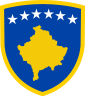                              R E P U B L I K A     E    K O S O V Ë S                               R E P U B L I C    OF    K O S O V O                                R E P U B L I K A    K O S O V AKOMUNA E PEJËS / MUNICIPALITY OF PEJA / OPŠTINA   PEĆ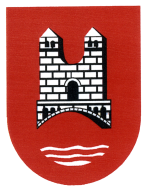 Br.            Radno mesto      PozicijaTrajanje ugovoraRadni časovi1.ONSṤ”7 Shtatori “  u Vitomiricu    Učitelj/icado povratka učiteljice po isteku političkog  mandata.20 časova